Publicado en Madrid el 19/02/2020 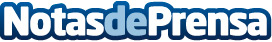 Los Digital Signage Awards premian a NECSUM TRISON por su proyecto audiovisual del C.C. LagohEl equipo de NECSUM TRISON está de enhorabuena, dados los resultados obtenidos en la edición 2020 de los Digital Signage Awards en la que ha obtenido dos galardones de sendas categorías por su trabajo de integración audiovisual e interactiva aplicado en el espacio del recién inaugurado C.C. Lagoh de Sevilla, propiedad del Grupo LARDatos de contacto:NECSUM TRISON +34 981 970 234Nota de prensa publicada en: https://www.notasdeprensa.es/los-digital-signage-awards-premian-a-necsum Categorias: Internacional Nacional Imágen y sonido http://www.notasdeprensa.es